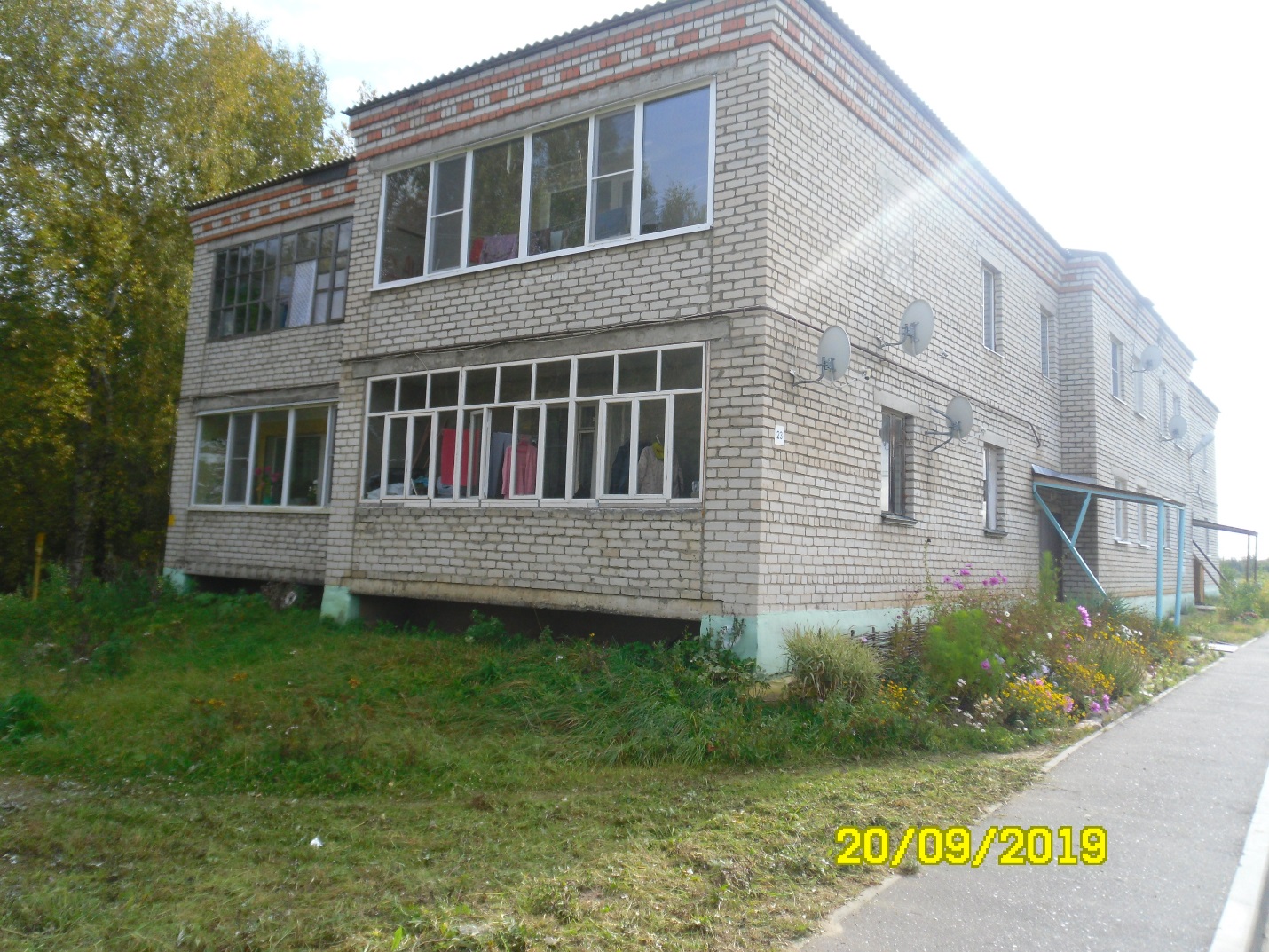 пос. Свингино, д. 23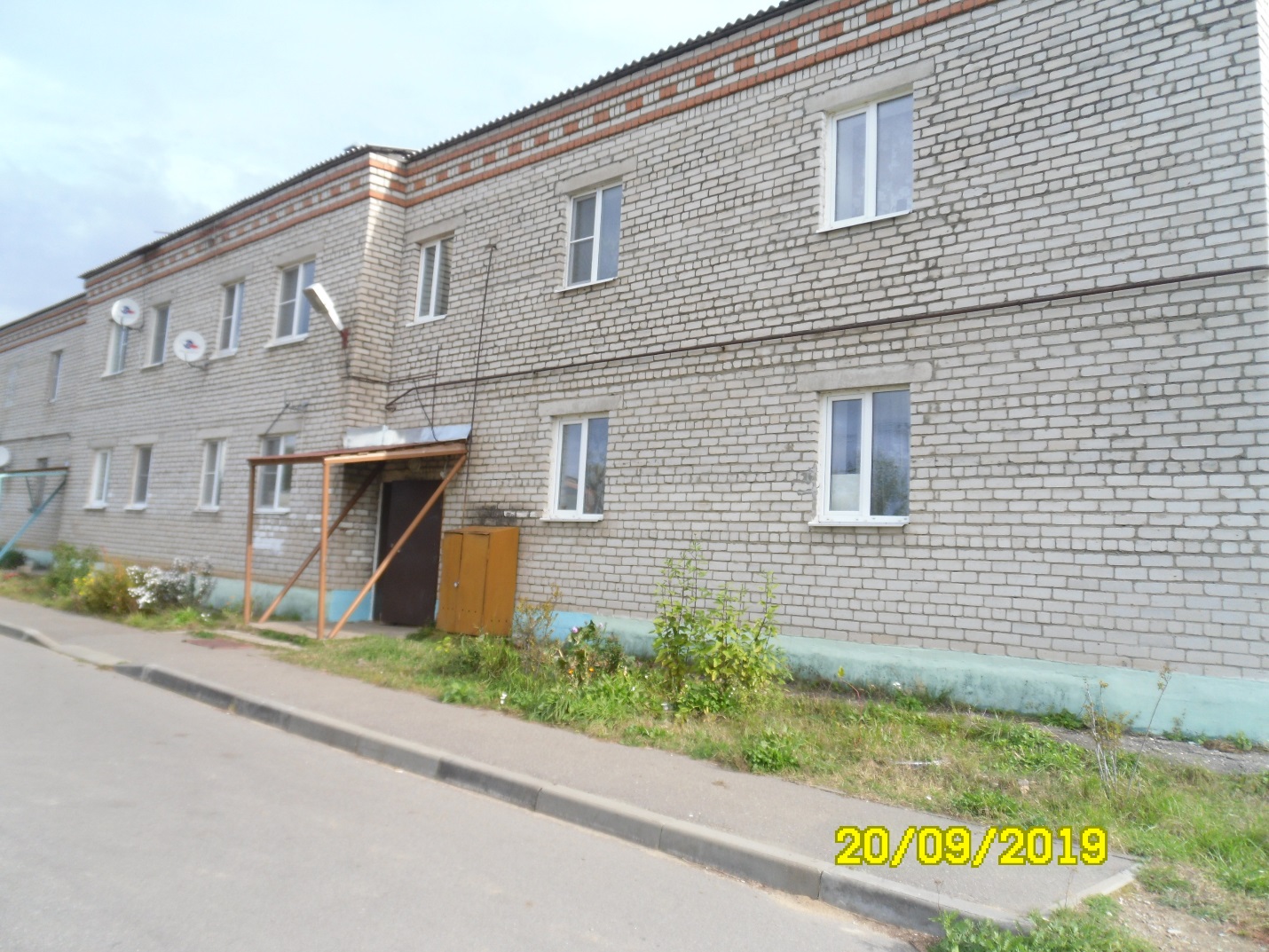 пос. Свингино, д. 23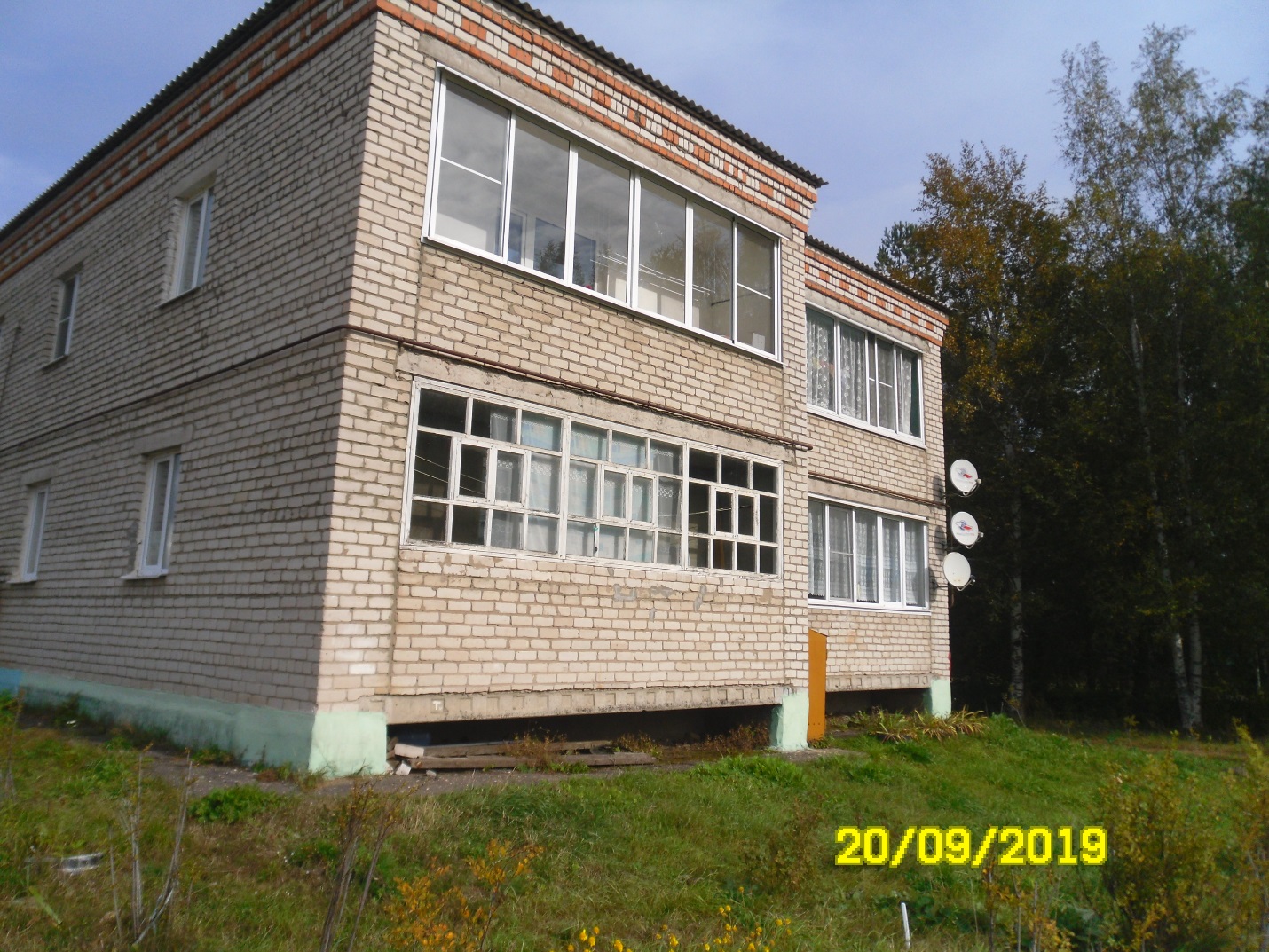 пос. Свингино, д. 23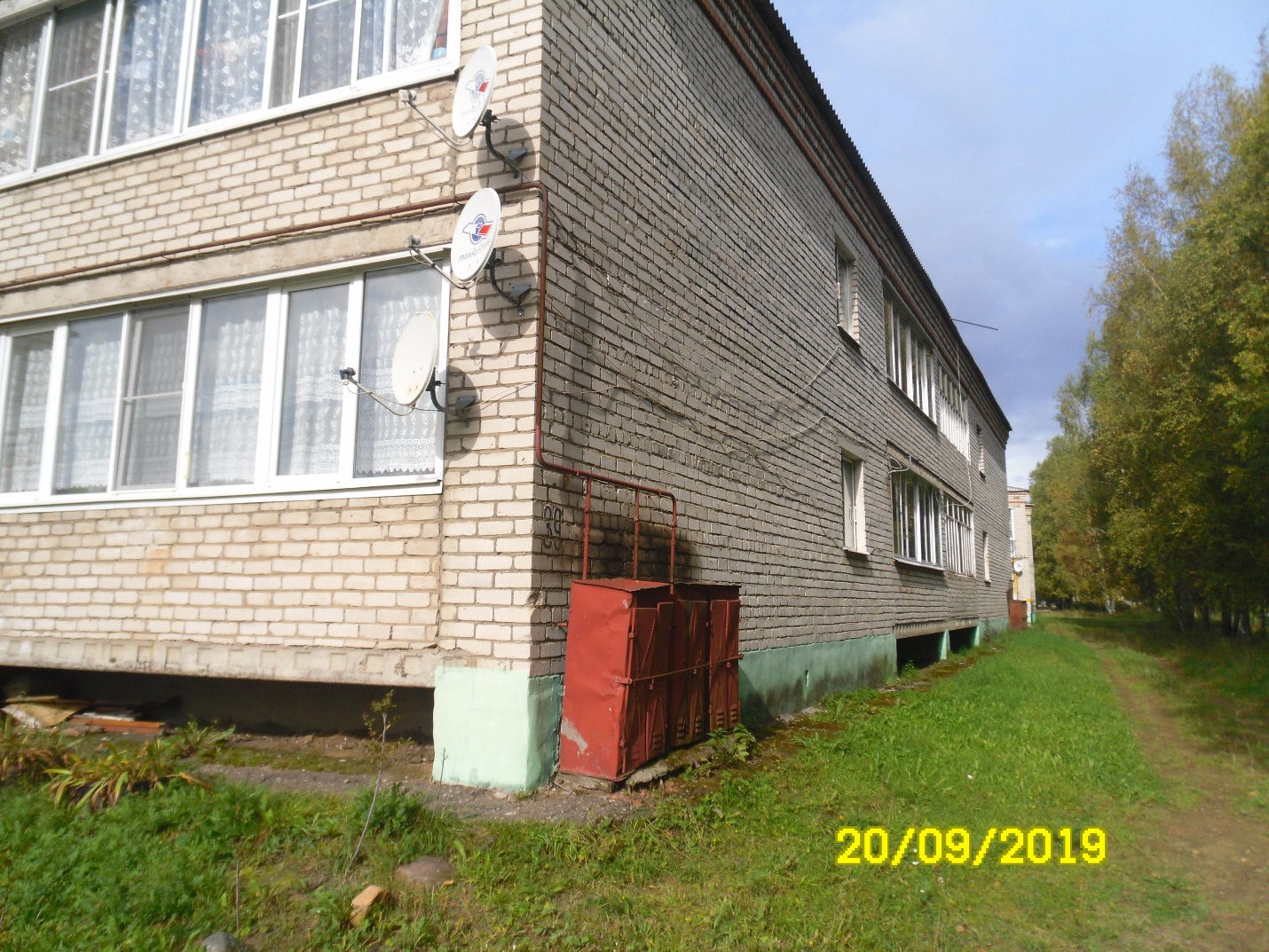 пос. Свингино, д. 23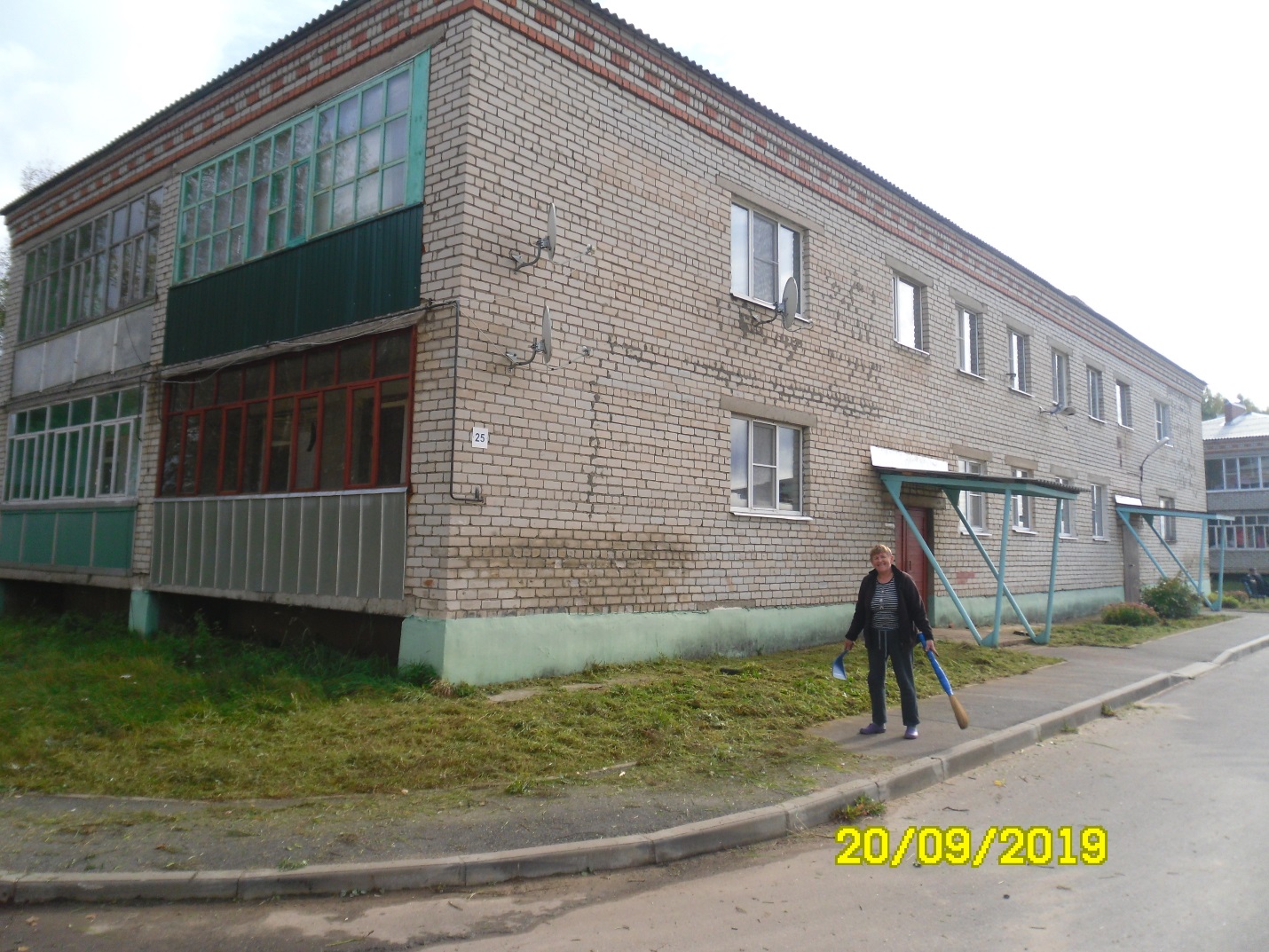 пос. Свингино, д. 25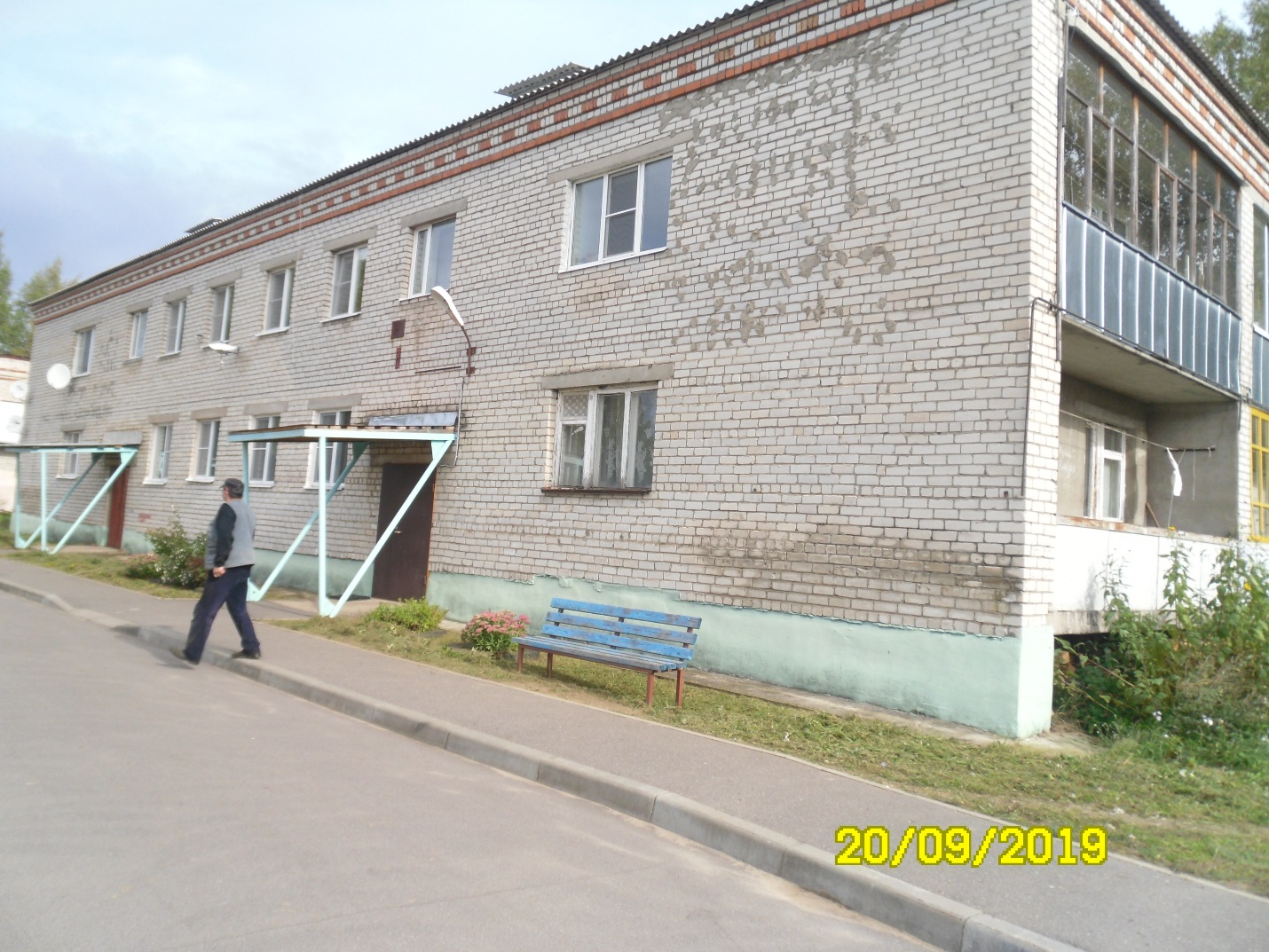 пос. Свингино, д. 25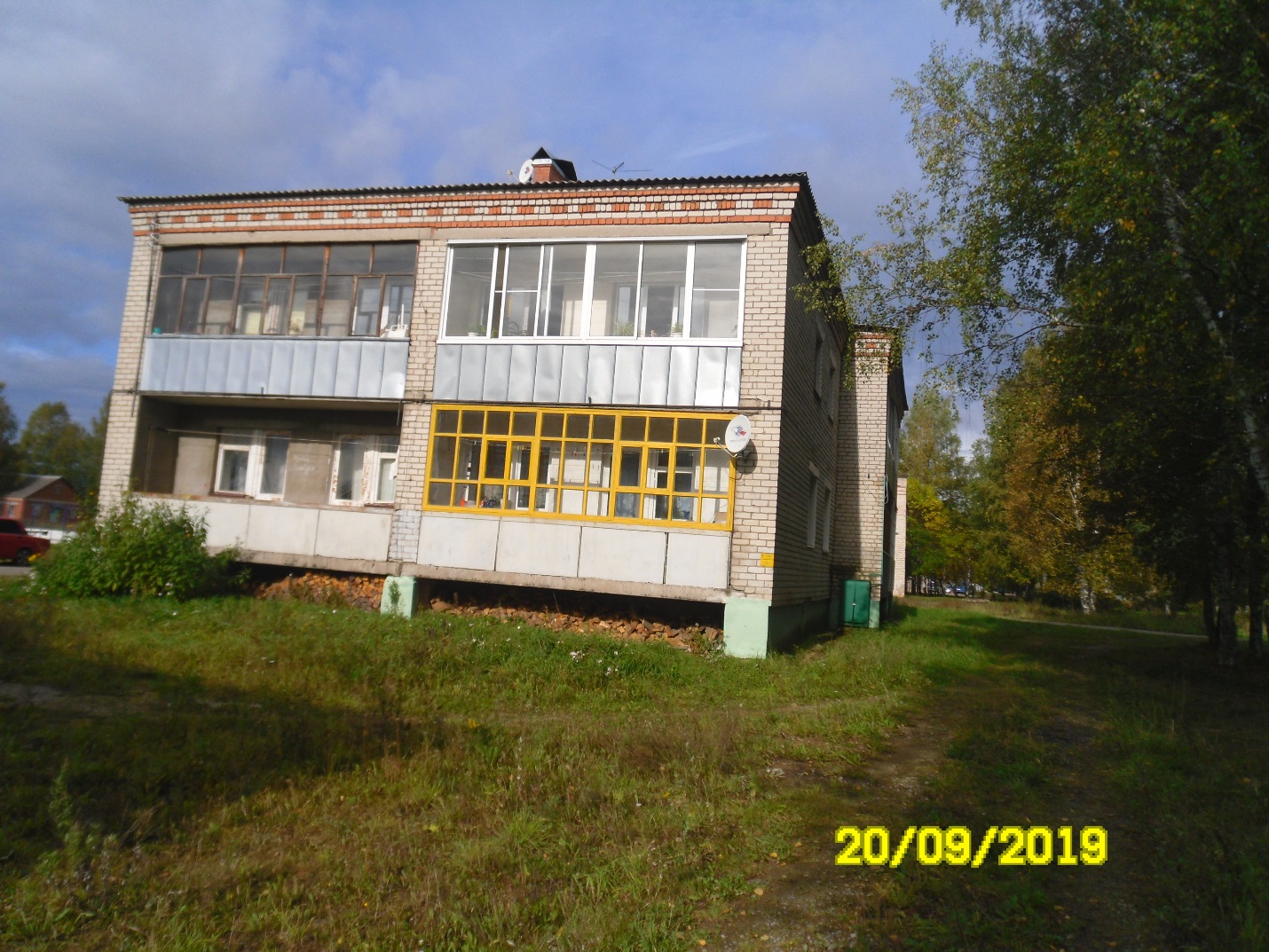 пос. Свингино, д. 25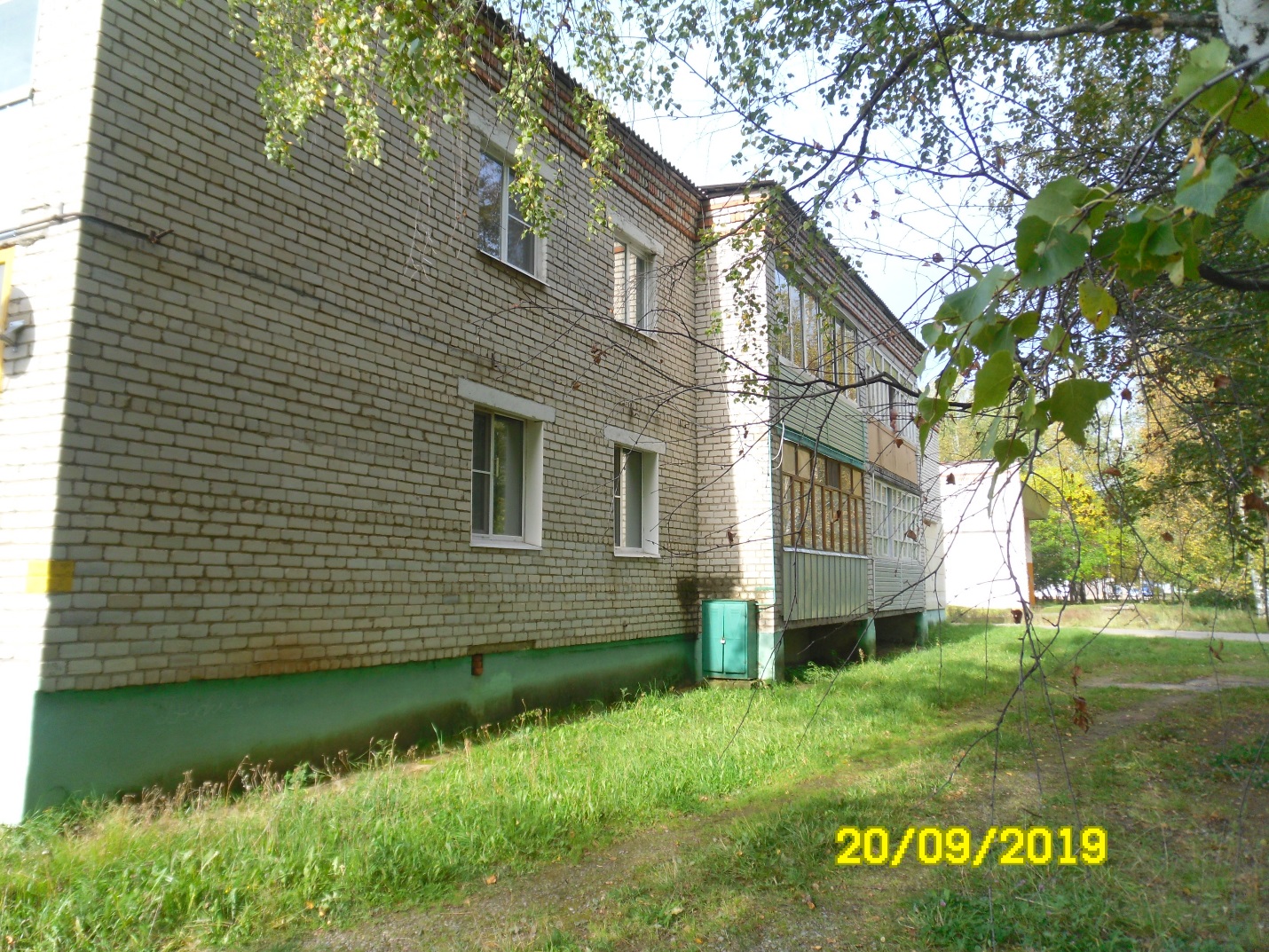 пос. Свингино, д. 25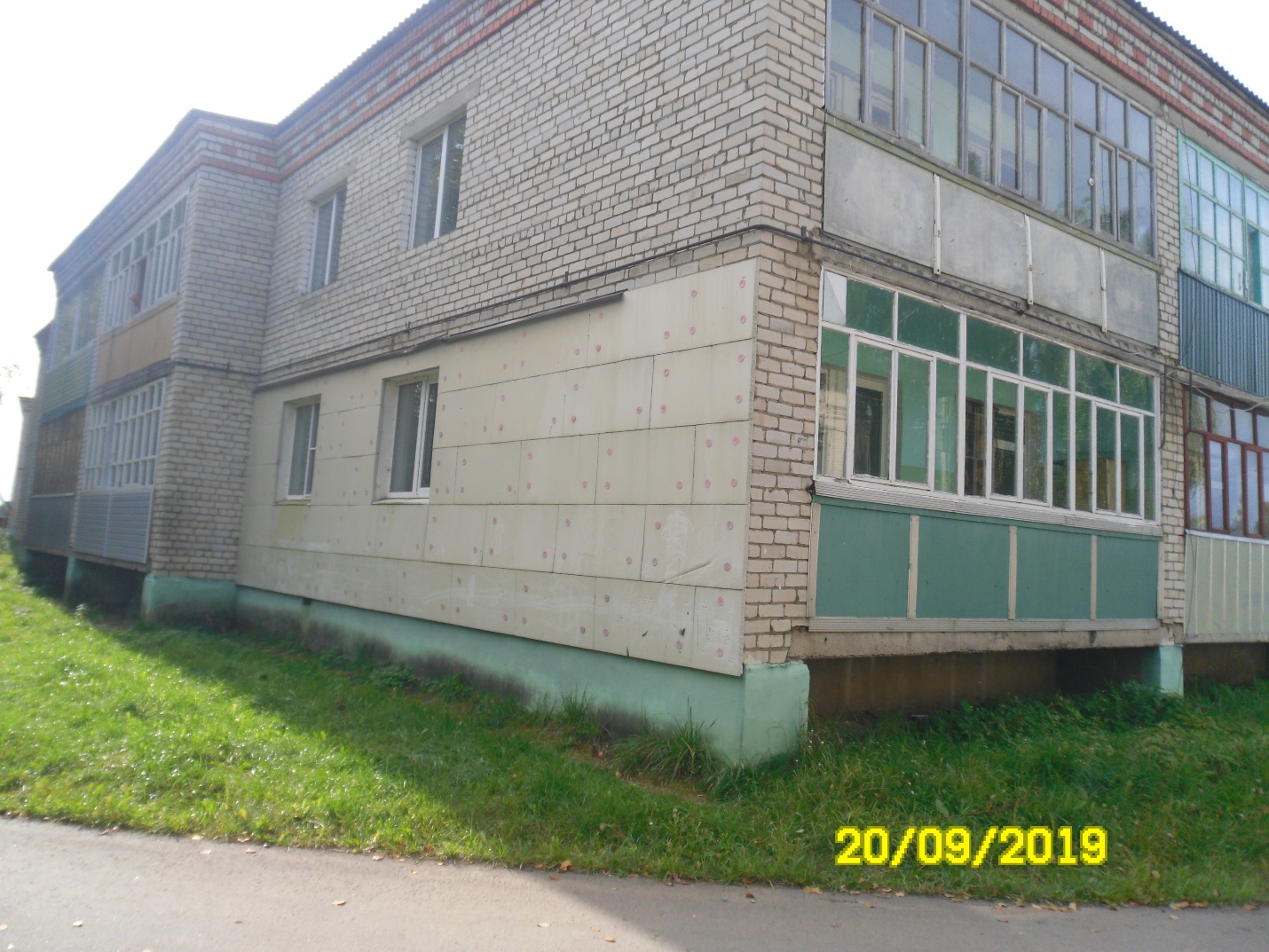 пос. Свингино, д. 25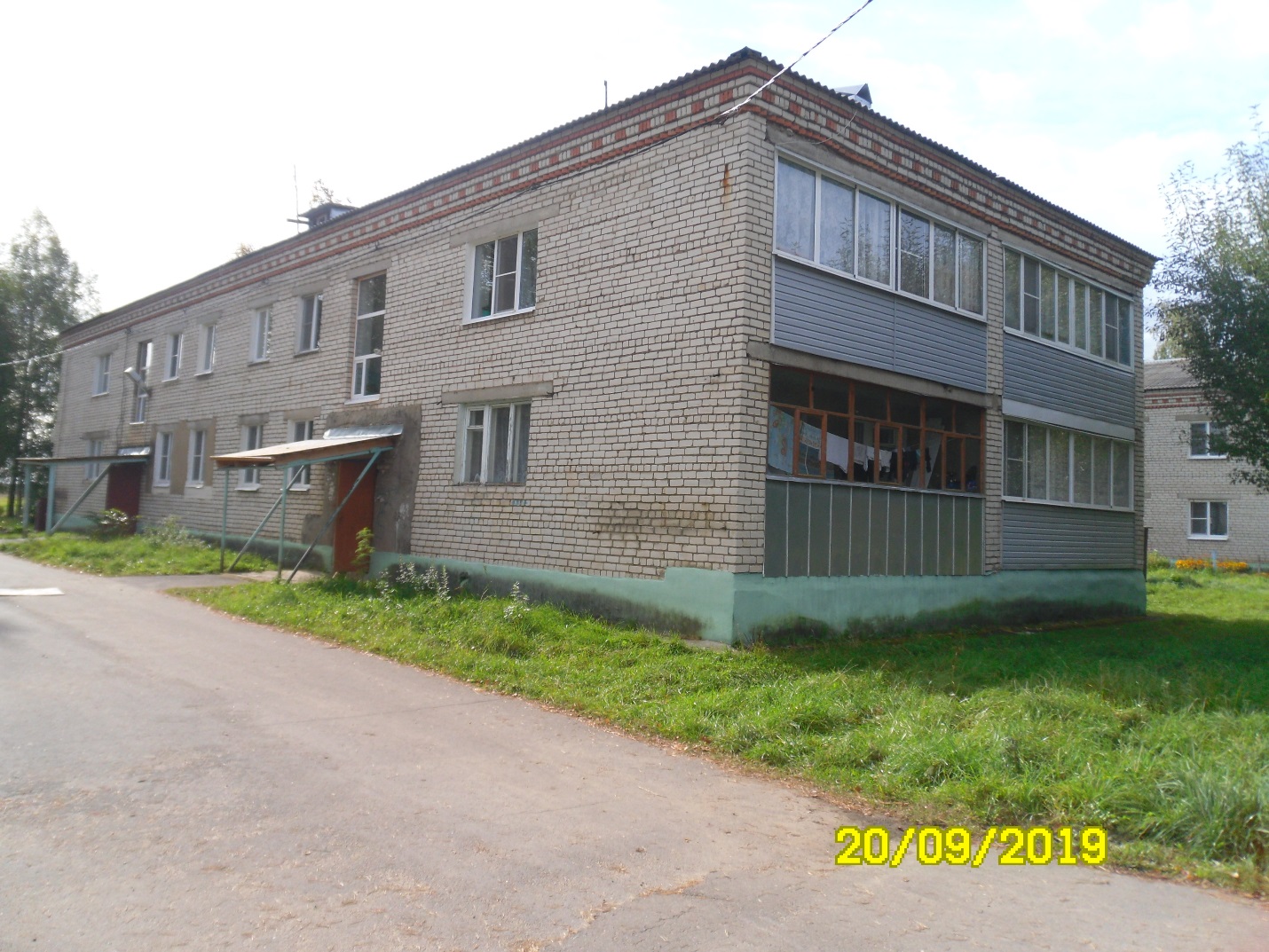 пос. Свингино, д. 29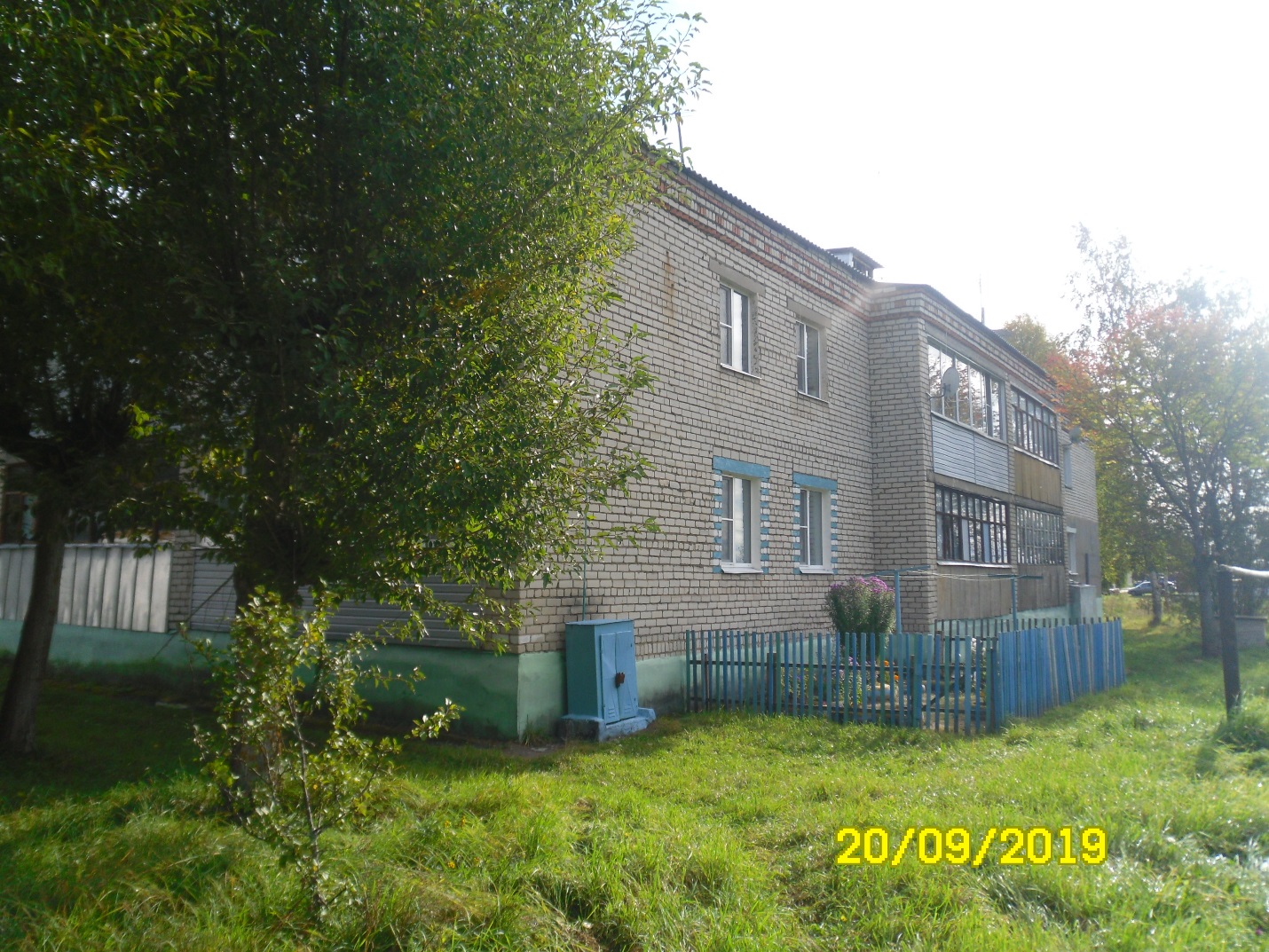 пос. Свингино, д. 29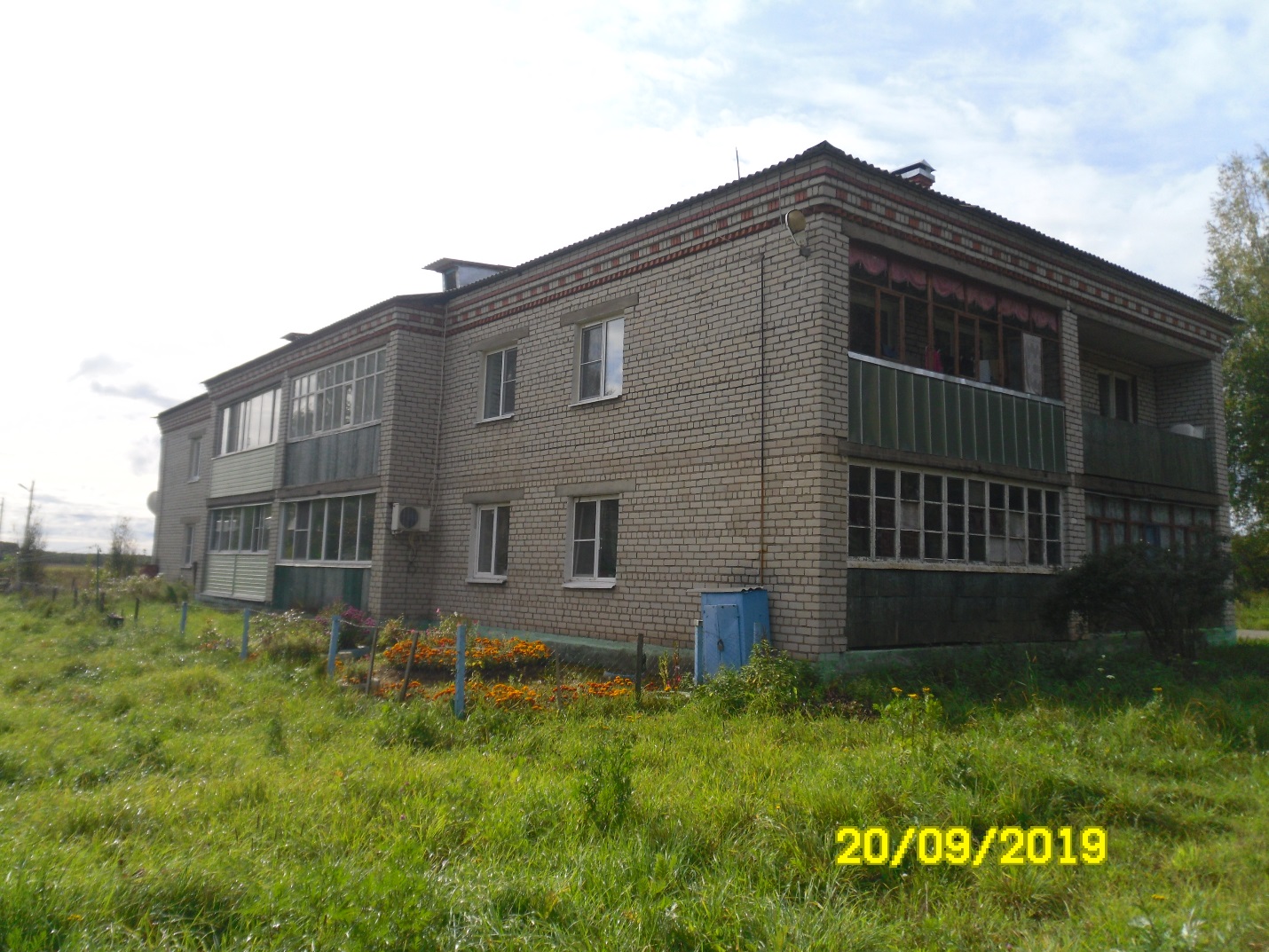 пос. Свингино, д. 31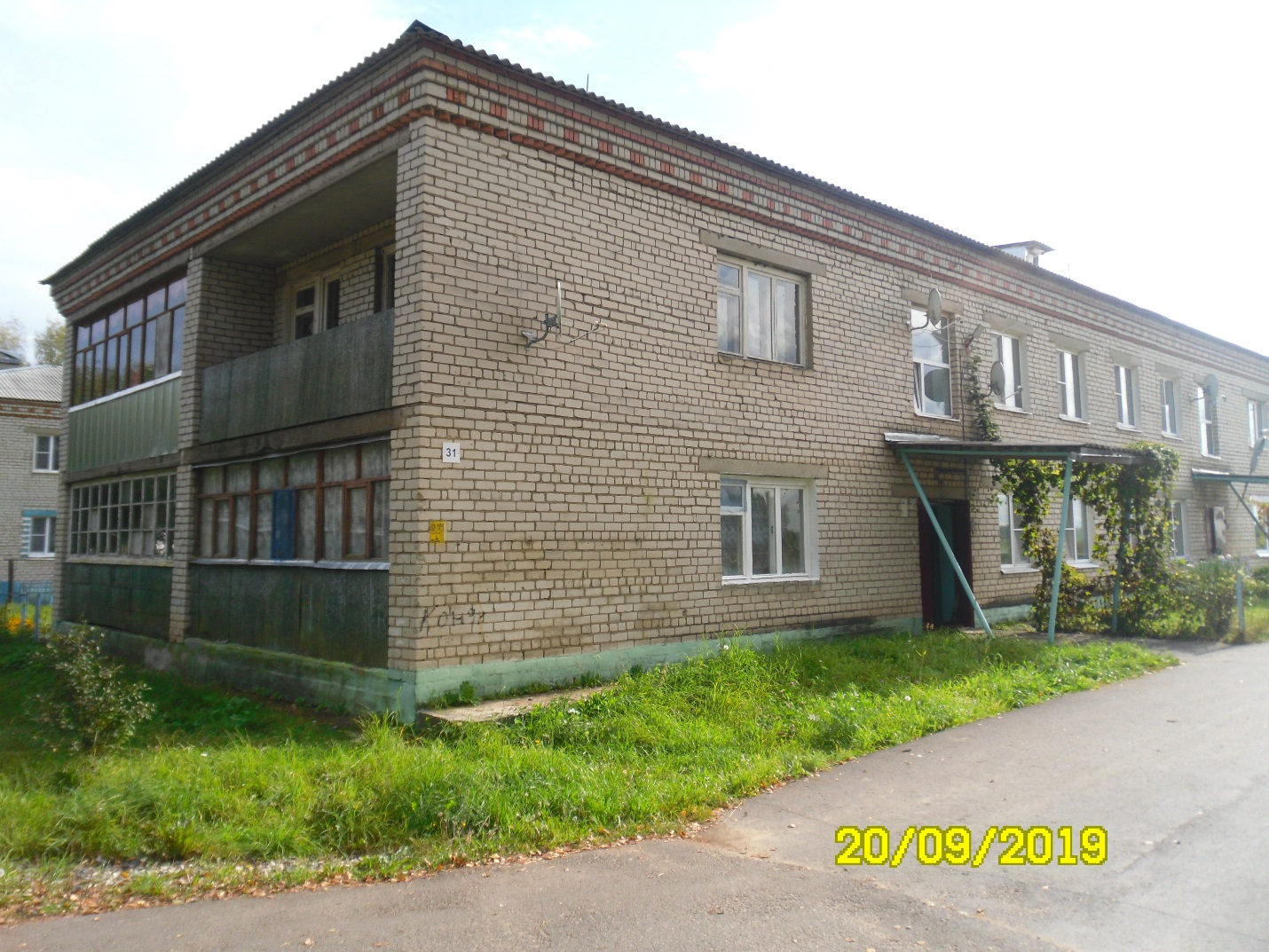 пос. Свингино, д. 31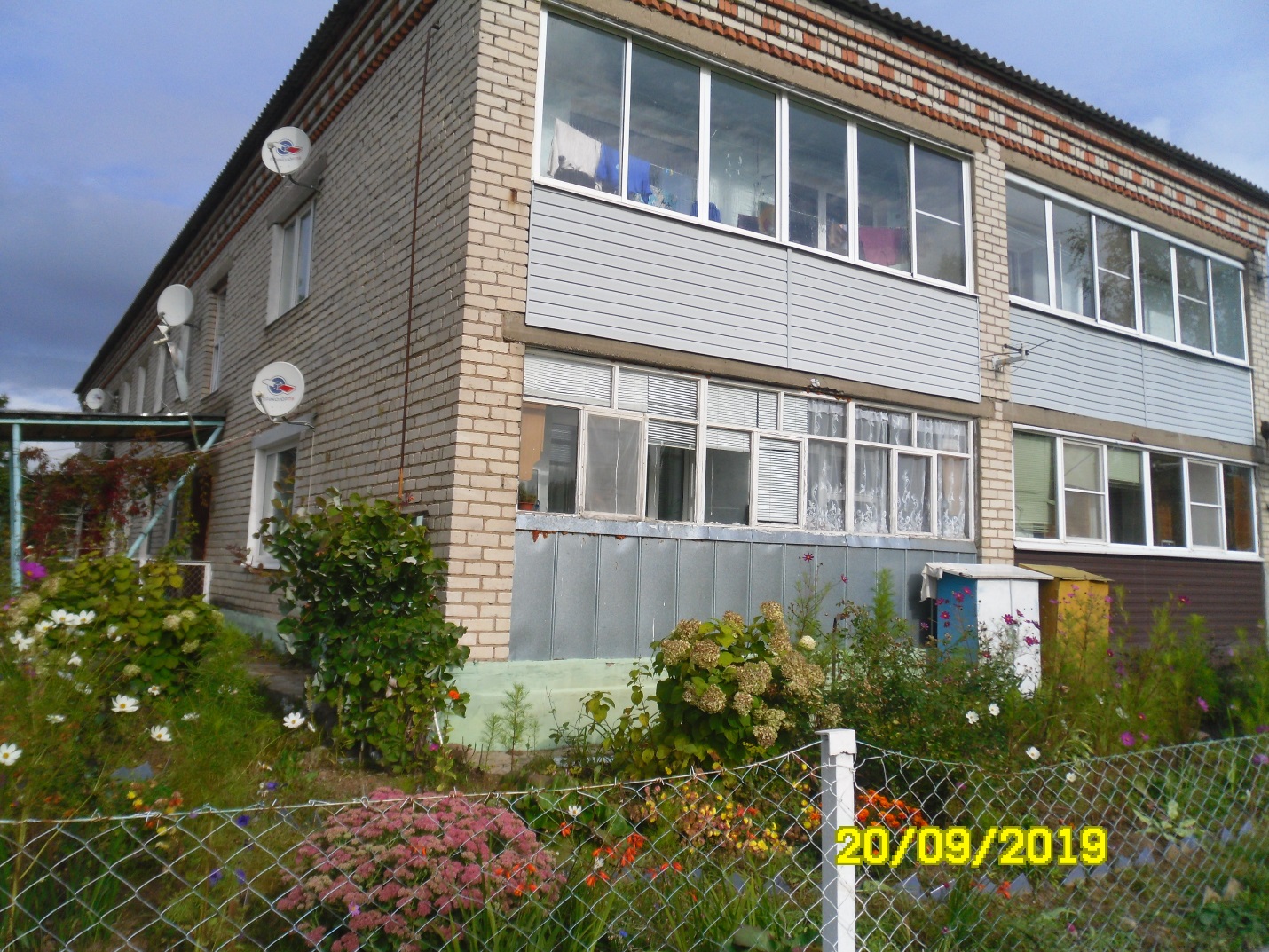 пос. Свингино, д. 31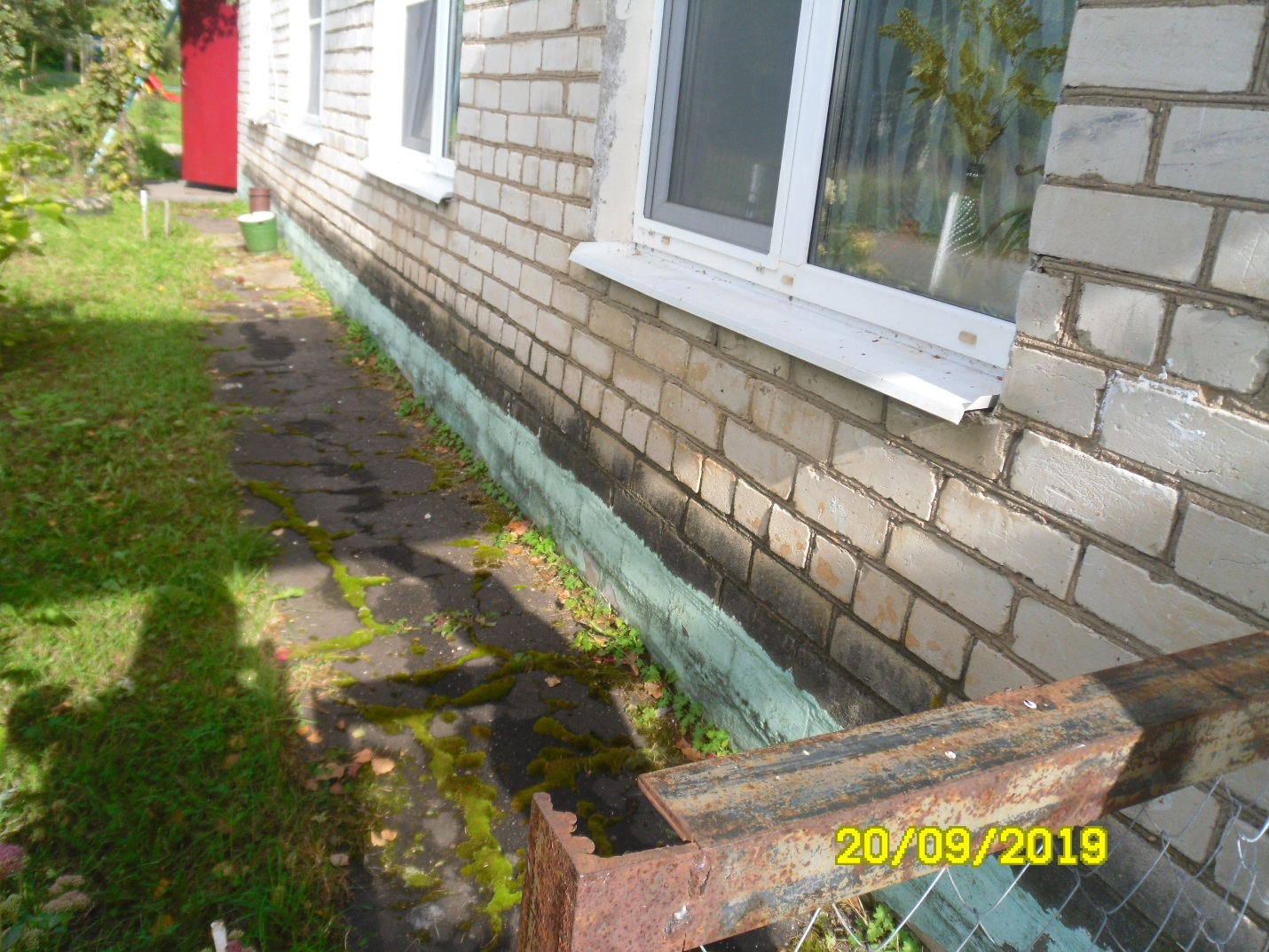 пос. Свингино, д. 31